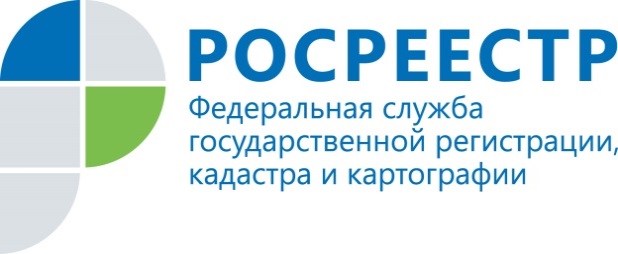 Управление Росреестра по Красноярскому краю дает разъяснения о «дачной амнистии»Федеральный закон от 30.06.2016 №93-ФЗ «О внесении изменений в некоторые законодательные акты РФ по вопросу оформления в упрощенном порядке прав граждан на отдельные объекты недвижимого имущества (далее 93-ФЗ)  за эти годы претерпел несколько изменений. Одно из них касается объектов индивидуального жилищного строительства и состоит в том, что поставить на государственный кадастровый учет и зарегистрировать право собственности на них в упрощенном порядке, то есть без получения разрешения на ввод в эксплуатацию, можно только до 1 марта 2018 года.Пока государственный кадастровый учет и регистрация прав проводится на основании правоустанавливающих документов  на земельный участок, технического плана объекта индивидуального жилищного строительства, подготовленного кадастровым инженером в результате выполнения кадастровых работ и разрешения на строительство.До 1 марта 2018 года технический план может быть подготовлен на основании составленной правообладателем объекта недвижимости декларации, тогда как после указанной даты основанием для подготовки технического плана будет только разрешение на ввод объекта в эксплуатацию.Зарегистрировать право собственности в упрощенном порядке можно на земельный участок, предоставленный гражданину до введения в действие Земельного кодекса РФ, то есть до 30.10.2001 года, на праве собственности, пожизненного наследуемого владения или постоянного (бессрочного) пользования для ведения личного подсобного, дачного хозяйства,  огородничества, садоводства. Для этого необходимо представить на государственную регистрацию прав заявление и документ, который подтверждает право гражданина на земельный участок, а именно акт органа государственной власти или органа местного самоуправления о предоставлении гражданину земельного участка или акт (свидетельство) органа государственной власти о праве гражданина на земельный участок. В случае если земельный участок предоставлялся садоводческому или дачному объединению граждан, действует другой порядок.Что касается построенных на указанных земельных участках дачных или садовых домиков и мелких построек, то с 1 января 2017 года отменен ранее  действующий порядок, когда государственная регистрация прав и последующий государственный кадастровый учет в отношении них проводились на основании декларации, заполняемой правообладателем объекта недвижимости. Теперь для этих целей нужен технический  план объекта. В связи с тем, что для возведения домиков не требуется разрешение на строительство, кадастровый инженер осуществляет подготовку технического плана на основании декларации.Документы, необходимые для государственного кадастрового учета и государственной регистрации  прав  перечисленных объектов недвижимости предоставляются в многофункциональный центр.Пресс-службаУправления Росреестра по Красноярскому краю: тел.: (391) 2-524-367, (391)2-524-356е-mail: pressa@r24.rosreestr.ruсайт: https://www.rosreestr.ru Страница «ВКонтакте» http://vk.com/to24.rosreestr